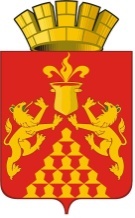 Дума  городского  округа  Красноуральскседьмого созываРЕШЕНИЕ от  29 октября 2020 года № 255город КрасноуральскО рассмотрении проекта решения Думы городского округа Красноуральск «О внесении изменений и дополнений в Устав городского округа Красноуральск» в первом чтении, и назначения проведения публичных слушанийРассмотрев проект решения Думы городского округа Красноуральск «О внесении изменений и дополнений в Устав городского округа Красноуральск»,  в соответствии с Федеральным законом от 06 октября 2003 года № 131-ФЗ «Об общих принципах организации местного самоуправления в Российской Федерации», Положением о порядке организации и проведения публичных слушаний, общественных обсуждений в городском округе Красноуральск, утвержденным решением Думы городского округа Красноуральск от 28 июня 2018 года  № 113, в целях обеспечения участия населения городского округа Красноуральск в решении вопросов местного значения, руководствуясь статьей 23 Устава городского округа Красноуральск, Дума городского округа КрасноуральскРЕШИЛА:Принять в первом чтении проект решения Думы городского округа Красноуральск «О внесении изменений и дополнений в Устав городского округа Красноуральск» (Приложение). Назначить публичные слушания по обсуждению проекта решения Думы городского округа Красноуральск «О внесении изменений и дополнений в Устав городского округа Красноуральск» (далее - проект Решения Думы), и провести их 04 декабря 2020 года в 17.00 часов по адресу: г. Красноуральск, пл. Победы, 1, актовый зал  (2-ой этаж).Определить инициатором проведения публичных слушаний по проекту Решения Думы – Думу городского округа Красноуральск.Определить организатором проведения публичных слушаний – постоянную комиссию по законодательству и местному самоуправлению Думы городского округа Красноуральск. Назначить в состав комиссии по проведению публичных слушаний:Мурзаева Юрия Анатольевича – председателя постоянной комиссии Думы городского округа Красноуральск по законодательству и местному самоуправлению                               Думы городского округа, председателем комиссии;Лаврова Романа Борисовича – депутата Думы городского округа Красноуральск, заместителем председателя комиссии;Удинцеву Ирину Сергеевну – главного специалиста организационно-правового отдела аппарата Думы городского округа Красноуральск, секретарем комиссии;Колбаева Анатолия Борисовича – депутата Думы городского округа Красноуральск, членом комиссии;Константинову Елену Михайловну – депутата Думы городского округа Красноуральск, членом комиссии;Карпишину Ирину Андреевну – депутата Думы городского округа Красноуральск, членом комиссии;Прозорова Александра Юрьевича – заведующего организационно-правовым отделом аппарата Думы городского округа Красноуральск, членом комиссии.Специалистам организационно – правового отдела аппарата Думы городского округа Красноуральск обеспечить прием заявок на участие, предложений и рекомендаций по обсуждаемому проекту Решения Думы по адресу: 624330, г. Красноуральск, пл. Победы, 1, кабинет № 307 ежедневно с 8.00 час. до 17.00 час., кроме субботы и воскресения.  Принятые заявки на участие, предложения и рекомендации по обсуждаемому проекту Решения Думы направить в комиссию по проведению публичных слушаний.Комиссии по проведению публичных слушаний по обсуждению проекта Решения Думы:организовать проведение публичных слушаний по проекту Решения Думы городского округа Красноуральск «О внесении изменений и дополнений в Устав городского округа Красноуральск» с участием жителей городского округа Красноуральск;в срок до 04.11.2020 опубликовать настоящее решение и решение Думы городского округа Красноуральск от 22 июня 2007 года № 568 «Об утверждении порядка учета предложений по проекту решения Думы городского округа Красноуральск о внесении изменений и (или) дополнений в Устав городского округа Красноуральск и участия граждан в их обсуждении» в газете «Красноуральский рабочий» и разместить на официальном сайте Думы городского округа Красноуральск (http://www.dumakrur.ru);в срок до 18.11.2020 опубликовать объявление о проведении публичных слушаний газете «Красноуральский рабочий»и разместить его на официальном сайте Думы городского округа Красноуральск (http://www.dumakrur.ru);обеспечить порядок участия граждан в обсуждении проекта Решения Думы в соответствии со статьёй 9 Положения о порядке организации и проведения публичных слушаний, общественных обсуждений в городском округе Красноуральск, утвержденным решением Думы городского округа Красноуральск от 28 июня 2018 года № 113.Расходы, связанные с организацией проведения публичных слушаний по проекту Решения Думы осуществляются за счет средств бюджета городского округа Красноуральск.Настоящее решение вступает в силу со дня его официального опубликования.Председатель Думы городского округа Красноуральск                                                 А.В. МедведевПриложение к решению Думыгородского округа Красноуральск от 29 октября 2020 года № 255                             Дума  городского  округа  Красноуральск        (ПРОЕКТ)седьмого созываРЕШЕНИЕ от   ____ _________ 20___ года  № ______город  КрасноуральскО внесении изменений и дополнений в Устав городского округа КрасноуральскВ целях приведения Устава городского округа Красноуральск в  соответствие с изменениями внесенными в Федеральный закон от 06 октября 2003 года № 131-ФЗ «Об общих принципах организации местного самоуправления в Российской Федерации», Закон Свердловской области от 26 декабря 2008 года № 146-ОЗ «О гарантиях осуществления полномочий депутата представительного органа муниципального образования, члена выборного органа местного самоуправления, выборного должностного лица местного самоуправления в муниципальных образованиях, расположенных на территории Свердловской области», руководствуясь статьей 23 Устава городского округа Красноуральск, Дума городского округа КрасноуральскРЕШИЛА:Внести в Устав городского округа Красноуральск, утверждённый решением Красноуральской городской Думы от 20 мая 2005 года № 156 (с изменениями, внесенными решениями Думы городского округа Красноуральск от  27 апреля 2006 года № 357, от 17 сентября 2007 года № 594, от 11 июля 2008 года № 77, от 11 марта 2009 года № 282, от 24 июля 2009 года № 344, от 29 марта 2010 года № 471, от 15 июля 2010 года № 514, от 30 августа 2010 года № 534, от 06 декабря 2010 года № 581, от 29 сентября 2011 года № 680, от 26 декабря 2011 года № 721, от 29 мая 2012 года № 38, от 31 октября 2012 года № 87, от 23 мая 2013 года № 157, от 03 сентября 2013 года № 198, от 23 декабря 2013 года № 226,  от 07 апреля 2014 года № 264, от 11 ноября 2014 года № 320,  от 30 марта 2015 года № 362,  от 15 сентября 2015 года № 415,  от 31 марта 2016 года № 460, от 30 июня 2016 года № 491, от 29 июня 2017 года № 598, от 21 декабря 2017 года № 62, от 28 апреля 2018 года № 101, от 12 октября 2018 года № 132, от 20 декабря 2018 года № 148, от 28 марта 2019 года № 168, от 28 ноября 2019 года № 214, 25 июня 2020 года № 240) следующие изменения:пункт 10 части 1 статьи 6.1 изложить в следующей редакции:«10) оказание поддержки общественным наблюдательным комиссиям, осуществляющим общественный контроль за обеспечением прав человека и содействие лицам, находящимся в местах принудительного содержания;»;часть 1 статьи 6.1 дополнить пунктом 18 следующего содержания:«18) осуществление мероприятий по защите прав потребителей, предусмотренных Законом Российской Федерации от 7 февраля 1992 года № 2300-1 «О защите прав потребителей»;»;часть 1 статьи 6.1 дополнить пунктом 19 следующего содержания:«19) совершение нотариальных действий, предусмотренных законодательством, в случае отсутствия во входящем в состав территории городского округа и не являющемся его административным центром населенном пункте нотариуса;»;часть 1 статьи 6.1 дополнить пунктом 20 следующего содержания:«20) оказание содействия в осуществлении нотариусом приема населения в соответствии с графиком приема населения, утвержденным нотариальной палатой Свердловской области;»;часть 1 статьи 6.1 дополнить пунктом 21 следующего содержания:«21) предоставление сотруднику, замещающему должность участкового уполномоченного полиции, и членам его семьи жилого помещения на период замещения сотрудником указанной должности.»;пункт 10 части 1 статьи 6.2 изложить в следующей редакции:«10) организация профессионального образования и дополнительного профессионального образования выборных должностных лиц местного самоуправления, членов выборных органов местного самоуправления, депутатов Думы городского округа, муниципальных служащих и работников муниципальных учреждений, организация подготовки кадров для муниципальной службы в порядке, предусмотренном законодательством Российской Федерации об образовании и законодательством Российской Федерации о муниципальной службе;»;статью 26 дополнить частью 17 следующего содержания:«17. Депутату для осуществления своих полномочий на непостоянной основе гарантируется сохранение места работы (должности) на период, продолжительность которого составляет в совокупности шесть рабочих дней в месяц.»; абзац второй части 1 статьи 45 после слов «главой городского округа,» дополнить  словами «администрацией городского округа, Контрольным органом городского округа,»;абзац второй части 4 статьи 45 после слов «депутаты Думы городского округа,» дополнить  словами «администрация городского округа, Контрольный орган городского округа,»;Главу 8 дополнить статьей 61.1 следующего содержания: «Статья 61.1. Порядок увольнения (освобождения от должности) лиц, замещающих муниципальные должности, в связи с утратой доверия1. Лицо, замещающее муниципальную должность, подлежит увольнению (освобождению от должности) в связи с утратой доверия в следующих случаях:1) непринятия лицом мер по предотвращению и (или) урегулированию конфликта интересов, стороной которого оно является;2) непредставления лицом сведений о своих доходах, об имуществе и обязательствах имущественного характера, а также о доходах, об имуществе и обязательствах имущественного характера своих супруги (супруга) и несовершеннолетних детей либо представления заведомо недостоверных или неполных сведений, если иное не установлено федеральными законами;3) участия лица на платной основе в деятельности органа управления коммерческой организации, за исключением случаев, установленных федеральным законом;4) осуществления лицом предпринимательской деятельности;5) вхождения лица в состав органов управления, попечительских или наблюдательных советов, иных органов иностранных некоммерческих неправительственных организаций и действующих на территории Российской Федерации их структурных подразделений, если иное не предусмотрено международным договором Российской Федерации или законодательством Российской Федерации.2. Лицо, замещающее муниципальную должность, которому стало известно о возникновении у подчиненного ему лица личной заинтересованности, которая приводит или может привести к конфликту интересов, подлежит увольнению (освобождению от должности) в связи с утратой доверия также в случае непринятия лицом, замещающим муниципальную должность, мер по предотвращению и (или) урегулированию конфликта интересов, стороной которого является подчиненное ему лицо.3. Несоблюдение лицом, замещающим муниципальную должность, запретов, установленных Федеральным законом от 07 мая 2013 года № 79-ФЗ                «О запрете отдельным категориям лиц открывать и иметь счета (вклады), хранить наличные денежные средства и ценности в иностранных банках, расположенных за пределами территории Российской Федерации, владеть и (или) пользоваться иностранными финансовыми инструментами» влечет досрочное прекращение полномочий, освобождение от замещаемой (занимаемой) должности или увольнение в связи с утратой доверия в соответствии с федеральными конституционными законами и федеральными законами, определяющими правовой статус соответствующего лица.4. Муниципальный правовой акт об увольнении (освобождении от должности) лица, замещающего муниципальную должность, в связи с утратой доверия принимается большинством голосов от установленной численности депутатов Думы городского округа. 5. Процедура подготовки соответствующего проекта муниципального правового акта Думы городского округа об увольнении (освобождении от должности) лица, замещающего муниципальную должность, в связи с утратой доверия определяется регламентом Думы городского округа.6. Освобождение от должности (удаление в отставку) главы городского округа в связи с утратой доверия осуществляется в порядке, установленном статьей 74.1 Федерального закона от 06 октября 2003 года № 131-ФЗ «Об общих принципах организации местного самоуправления в Российской Федерации».».Направить настоящее решение на государственную регистрацию в установленном законодательством порядке.После проведения государственной регистрации опубликовать настоящее решение в газете «Красноуральский рабочий» и разместить на официальном сайте Думы городского округа Красноуральск в информационно-телекоммуникационной сети Интернет (www.dumakrur.ru).Настоящее решение вступает в силу со дня его официального опубликования.Председатель Думы городского округа Красноуральск                                           _________________Главагородского округа Красноуральск                                           ___________________